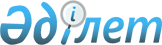 Об установлении объемов субсидий по районам Восточно-Казахстанской области на субсидирование стоимости удобрений (за исключением органических) на 2015 год
					
			С истёкшим сроком
			
			
		
					Постановление Восточно-Казахстанского областного акимата от 03 июня 2015 года N 134. Зарегистрировано Департаментом юстиции Восточно-Казахстанской области 19 июня 2015 года N 3995. Прекращено действие в связи с истечением срока      Примечание РЦПИ.

      В тексте документа сохранена пунктуация и орфография оригинала.

      В соответствии с подпунктом 5) пункта 1 статьи 27 Закона Республики Казахстан от 23 января 2001 года "О местном государственном управлении и самоуправлении в Республике Казахстан", подпунктом 5) пункта 2 статьи 11 Закона Республики Казахстан от 8 июля 2005 года "О государственном регулировании развития агропромышленного комплекса и сельских территорий", в целях реализации постановления Правительства Республики Казахстан от 29 мая 2014 года № 574 "Об утверждении Правил субсидирования стоимости удобрений (за исключением органических)", Восточно-Казахстанский областной акимат ПОСТАНОВЛЯЕТ:

      1. Установить объемы субсидий по районам Восточно-Казахстанской области на субсидирование стоимости удобрений (за исключением органических) на 2015 год согласно приложению к настоящему постановлению.

      2. Контроль за исполнением настоящего постановления возложить на заместителя акима области Мусина Д. М.

      3. Настоящее постановление вводится в действие со дня его первого официального опубликования.

 Объемы субсидий по районам Восточно-Казахстанской области на субсидирование стоимости удобрений (за исключением органических) на 2015 год
					© 2012. РГП на ПХВ «Институт законодательства и правовой информации Республики Казахстан» Министерства юстиции Республики Казахстан
				
      Аким области

Д. Ахметов
Приложение к постановлению
Восточно-Казахстанского
областного акимата
от "3" июня 2015 года № 134№ п/п

Наименование районов, городов

Объемы субсидий, тысяч тенге

1

Аягозский

144,5

2

Бескарагайский

3699,2

3

Бородулихинский

70000,0

4

Глубоковский

175000,0

5

Зайсанский

4577,3

6

Зыряновский

94000,0

7

Катон-Карагайский

7745,2

8

Кокпектинский

43965,8

9

Урджарский

30200,0

10

Уланский

24400,0

11

Шемонаихинский

88000,0

12

Тарбагатайский

1734,0

13

г. Усть-Каменогорск

9100,0

14

г. Семей

84200,0

15

г. Риддер

1734,0

Итого:

Итого:

638500,0

